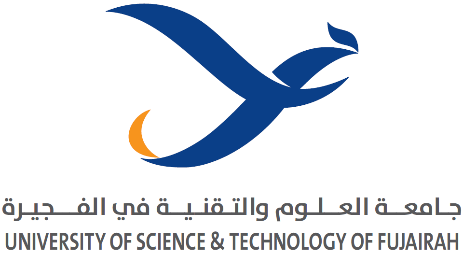 CURRICULUM VITAEPERSONAL INFORMATIONPERSONAL INFORMATIONName:   AMBREEN REHMANNationality: PAKISTANIJob Title: ASSISTANT PROFESSORMarital Status: MARRIEDCollege: DENTISTRYDepartment: ORAL BIOLOGYDate of Birth: 17 JULY 1983Moile Number: E-mail: a.rehman@ustf.ac.aeEDUCATIONAL BACKGROUNDEDUCATIONAL BACKGROUND1. Doctorate1. DoctorateUniversity: QUEEN MARY UNIVERSITY OF LONDONCountry: UNITED KINGDOMDate of Obtaining degree: 31-05-2020Major: ORAL BIOLOGY Minor: DENTISTRYTitle: DOCTOR OF PHILOSOPHY2. Master2. MasterUniversity: QUEEN MARY UNIVERSITY OF LONDONCountry: UNITED KINGDOMDate of Obtaining degree: 01-11-2014Major: EXPERIMENTAL ORAL PATHOOLOGY AND ORAL SCIENCESMinor: DENTISTRYTitle: MASTER OF SCIENCE3. Bachelor3. BachelorUniversity: KARACHI UNIVERSITYCountry: PAKISTANDate of Obtaining degree:26-05-2007COMPUTER SKILLSCOMPUTER SKILLSCOMPUTER SKILLSCOMPUTER SKILLSMS Word󠅇 Beginner󠅇 Intermediate√ AdvancedMS Excel󠅇 Beginner󠅇 Intermediate√ AdvancedMS Power Point󠅇 Beginner󠅇 Intermediate√ AdvancedMS Outlook󠅇 Beginner󠅇 Intermediate√ AdvancedInternet󠅇 Beginner󠅇 Intermediate√ AdvancedLANGUAGE SKILLSLANGUAGE SKILLSLANGUAGE SKILLSLANGUAGE SKILLSArabic  √Beginner󠅇 Intermediate󠅇 AdvancedEnglish󠅇 Beginner󠅇 Intermediate√ AdvancedUrdu󠅇 BeginnerIntermediate√ AdvancedPROFESSIONAL EXPERIENCEPROFESSIONAL EXPERIENCEPROFESSIONAL EXPERIENCEPROFESSIONAL EXPERIENCEPROFESSIONAL EXPERIENCEFrom(year)To(year)PositionEmployerCountry2022PRESENTASSISTANT PROFESSORUNIVERSITY OF SCIENCE AND TECHNOLOGY OF FUJAIRAHUAE20212022ASSISTANT PROFESSORDOW UNIVERSITY OF HEALTH SCIENCESPAKISTAN20162017INSTRUCTORQUEEN MARY UNIVERSITY OF LONDONUNITED KINGDOM20152016LECTURERAL FARABI DENTAL COLLEGESAUDI ARABIA20112013DENTISTLONE DENTAL SURGERYPAKISTAN20102011DENTISTQASSIM UNIVERSITYSAUDI ARABIA20092010LECTURERJINNAH MEDICAL AND DENTAL COLLEGEPAKISTAN20072009DENTISTBURKI’S DENTAL SURGERYPAKISTANEDUCATIONAL EXPERIENCEEDUCATIONAL EXPERIENCEEDUCATIONAL EXPERIENCEEDUCATIONAL EXPERIENCEAcademic YearCourse Title2016- 2020DOCTOR OF PHILOSOPHY (ORAL BIOLOGY)2016-2020DIPLOMA OF RESEARCHER DEVELOPMENT2013-2014MASTER OF SCIENCE (EXPERIMENTAL ORAL PATHOLOGY AND ORAL SCIENCES)2002-2006BACHELOR OF DENTAL SURGERYPUBLICATIONSPUBLICATIONS1. Books1. Books2. Book Chapters2. Book Chapters3. Journal Articles3. Journal Articles2021Evolving Mechanisms in the Pathophysiology of Pemphigus Vulgaris: A Review Emphasizing the Role of Desmoglein 3 in Regulating p53 and the Yes-Associated Protein.2021Oxidative Stress-Mediated YAP Dysregulation Contributes to the Pathogenesis of Pemphigus Vulgaris2021Gingival Crevicular Fluid (GCF): A Diagnostic Tool for the Detection of Periodontal Health and Diseases.2020A Novel Regulatory Pathway of Desmoglein-3 in Keratinocyte Stress Response.2020Oral Lesions in the COVID-19 Positive Individuals – An Update.2019Evidence for the Desmosomal Cadherin Desmoglein-3 in Regulating YAP and Phospho-YAP in Keratinocyte Responses to Mechanical Forces.2019Desmoglein-3 acts as a pro-survival protein by suppressing reactive oxygen species and doming whilst augmenting the tight junctions in MDCK cells.2019The Pemphigus Vulgaris antigen desmoglein-3 acts as an antistress protein by counteracting p53 in keratinocytes.2016Areca nut alkaloids induce irreparable DNA damage and senescence in fibroblasts and may create a favourable environment for tumour progression.4. Conferences4. Conferences2019     PhD day, Institute of Dentistry, Queen Mary University of London. United Kingdom.2018:   International Investigative Dermatology (IID) Meeting, Florida, United States of America.2018     William Harvey Day, Bart’s and the London School of Medicine and Dentistry. United Kingdom2018British Society for Investigative Dermatology (BSID) Annual Meeting. London, United Kingdom.2018PhD day. Queen Mary University of London. United Kingdom.2017PhD day. Queen Mary University of London. United Kingdom.2017     William Harvey Day, Bart’s and the London School of Medicine and Dentistry. United Kingdom.2016     UK Cell Adhesion, UCL, London. 2016.2016PhD day. Queen Mary University of London. United Kingdom.2014William Harvey Day, Bart’s and the London School of Medicine and Dentistry. United Kingdom.2007     World Health Update Medical, Dental, Nursing conference, 2007. Karachi, Pakistan. 2007    Metabolic Bone Diseases Conference, 2007. Agha Khan University Hospital, Karachi, Pakistan. PROFESSIONAL AND ACADEMIC ACTIVITIESPROFESSIONAL AND ACADEMIC ACTIVITIESPROFESSIONAL AND ACADEMIC ACTIVITIES1. Professional Training1. Professional Training1. Professional Training2. Workshops2. Workshops2. WorkshopsMedical Education workshop on Competence by design by Dow Institute of Health Professional Education. 2022. Medical Education workshop on Competence by design by Dow Institute of Health Professional Education. 2022. Medical Education workshop on Competence by design by Dow Institute of Health Professional Education. 2022. Grant writing workshop by Office of Research, Innovation & Commercialization, Dow University of Health Sciences. 2021.Grant writing workshop by Office of Research, Innovation & Commercialization, Dow University of Health Sciences. 2021.Grant writing workshop by Office of Research, Innovation & Commercialization, Dow University of Health Sciences. 2021.Authentic Networking for Career Progression, QMUL. 2019Authentic Networking for Career Progression, QMUL. 2019Authentic Networking for Career Progression, QMUL. 2019PhD Cohort day: Understanding the impact of your research. 2017PhD Cohort day: Understanding the impact of your research. 2017PhD Cohort day: Understanding the impact of your research. 2017Critical thinking workshop. 2017Critical thinking workshop. 2017Critical thinking workshop. 2017Academic Career Planning for PhD Students. 2016Academic Career Planning for PhD Students. 2016Academic Career Planning for PhD Students. 2016Working Safely with Biological Hazards. 2016Working Safely with Biological Hazards. 2016Working Safely with Biological Hazards. 2016Critical Thinking. 2016Critical Thinking. 2016Critical Thinking. 2016COSHH risk based assessment. 2016.COSHH risk based assessment. 2016.COSHH risk based assessment. 2016.3. Master Theses Supervision3. Master Theses Supervision3. Master Theses SupervisionAshfaque Ahmed- Development and Characterization of Novel Glass ionomer cement with the incorporation of Metformin. Ashfaque Ahmed- Development and Characterization of Novel Glass ionomer cement with the incorporation of Metformin. Ashfaque Ahmed- Development and Characterization of Novel Glass ionomer cement with the incorporation of Metformin. Sihem Houacine- Induction of p53 in keratinocyte cultures treated with Behçet's patient sera. (As a PhD candidate)Sihem Houacine- Induction of p53 in keratinocyte cultures treated with Behçet's patient sera. (As a PhD candidate)Sihem Houacine- Induction of p53 in keratinocyte cultures treated with Behçet's patient sera. (As a PhD candidate)Haiqa- p53 expression in response to UV exposure in keratinocytes. (As a PhD candidate).Haiqa- p53 expression in response to UV exposure in keratinocytes. (As a PhD candidate).Haiqa- p53 expression in response to UV exposure in keratinocytes. (As a PhD candidate).4. Doctorate Theses Supervision4. Doctorate Theses Supervision4. Doctorate Theses SupervisionMEMBERSHIP OF PERIODICALS AND SCIENTIFIC JOURNALSAWARDSResearch grant; A rapid, objective and quantitative molecular test for early HNSCC diagnosis (DUHS/VC/2021/11-61).Reviewer for Journal of Applied Oral Science (ISSN 1678-7757) and F1000 Research.Best Poster presentation: PhD day, 2019. Institute of Dentistry, Queen Mary University of London.   United Kingdom.Second Prize for Poster presentation: British Society for Investigative Dermatology (BSID) Annual Meeting. 2018. Blizard Institute. United Kingdom.Travel grants from The European Society for Dermatological Research (ESDR) and Queen Mary University of London Postgraduate Research to attend IID Meeting, Florida, United States of America. 2018.Best Oral presentation: PhD day, 2017. Institute of Dentistry, Queen Mary University of London. United Kingdom.Distinction and first position in MSc (Oral Pathology). 2014. London, United Kingdom.Distinction in Orthodontics in BDS. 2006.Second position in poster competition on Fabrication of Partial Denture. 2004. Fatima Jinnah Dental College. Karachi, Pakistan.Second Prize in poster competition on Viral Replication. 2003. Fatima Jinnah Dental College. Pakistan.